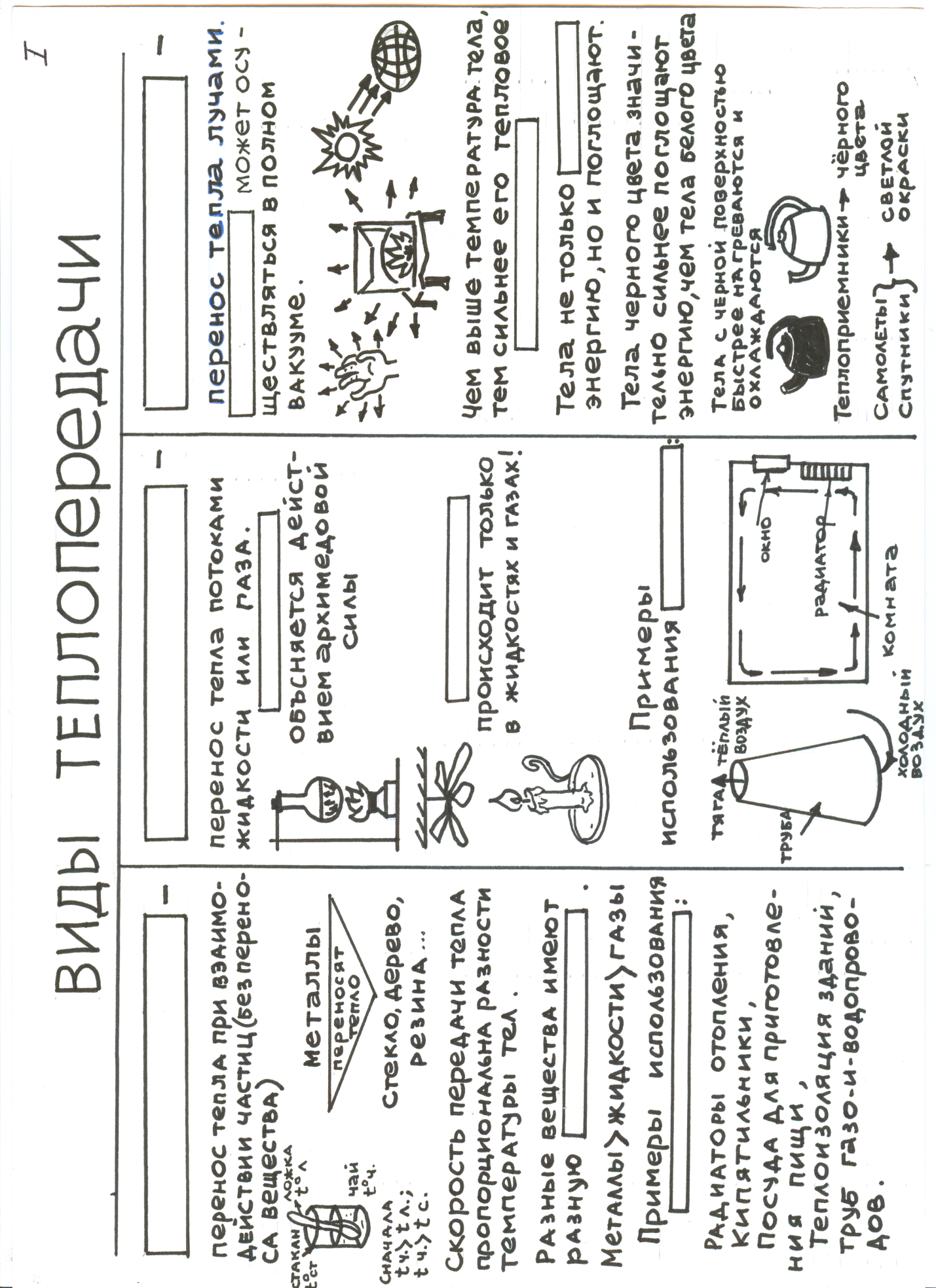 Таблица теплопроводности(сравнение чисел характеризует относительную скорость передачи теплакаждым материалом)ВеществоКоэффициенттеплопроводностиСеребро428Медь397Золото318Алюминий220Латунь125Железо74Сталь45Свинец35Кирпич0,77Вода0,6Сосна0,1Войлок0,057Воздух0,025